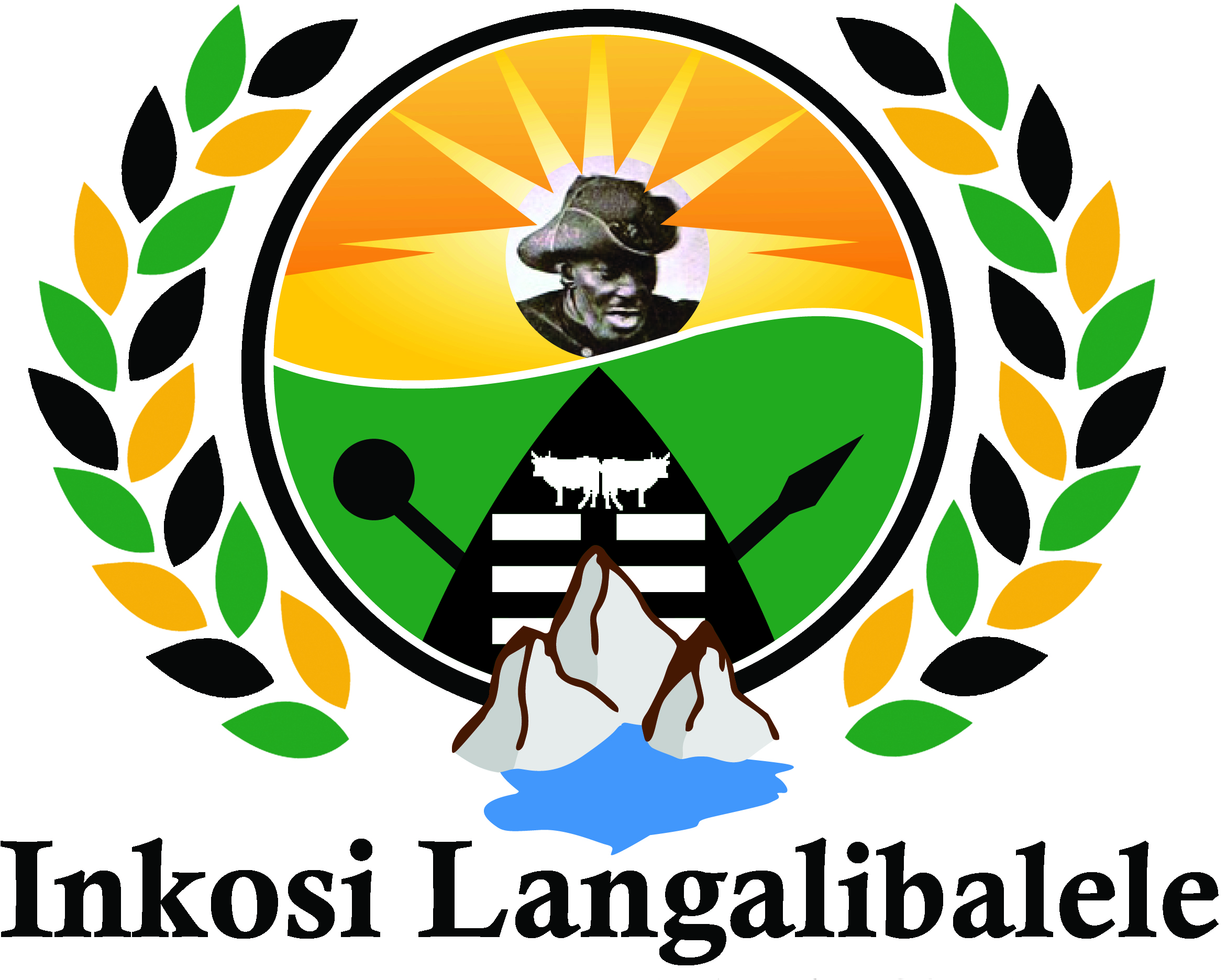                                 LOCAL MUNICIPALITY – UMKHANDLU WENDAWOSCM OFFICEPO BOX 15, Estcourt, 3310, Physical Address: Civic Building, Victoria Street, Estcourt, 3310Tel. No.:  036 342 7800, Email: phiwokuhle@ilm.gov.za											29/04/2019Dear Sir / MadamREQUEST FOR WRITTEN OR VERBAL QUOTATIONS Over R30000.00 REQ/REF 001511Kindly furnish me with a written quotation for the supply of the goods/services as detailed in the enclosed schedule.The quotation must be submitted on the letterhead of your business and can either be e-mailed to phiwokuhle@ilm.gov.za or hand delivered to Civic Building, Victoria street 3310 by no later than the 02/04/2019.Enquiries: Phiwokuhle Madlala – 036 342 7800The following conditions will apply:Price(s) quoted must be valid for at least thirty (30) days from date of your offer.Price(s) quoted must be firm and must be inclusive of VAT.A firm delivery period must be indicated.Valid Tax Clearance Certificate from the Receiver of Revenue.Signed MBD4 Forms.Proof of Treasury CSD registration.BBBEE certificate/affidavit. Failure to comply with these conditions may invalidate your offer.Yours faithfullyPS MadlalaSCM CLERKSCHEDULEDELIVERY ADDRESS:__________________________________________________________________________________Civic Building, Victoria Street Estcourt3310                    QTYDESCRIPTIONRequest for the following:Repair a biometric system at Imbabazane server room 